  GRUPA: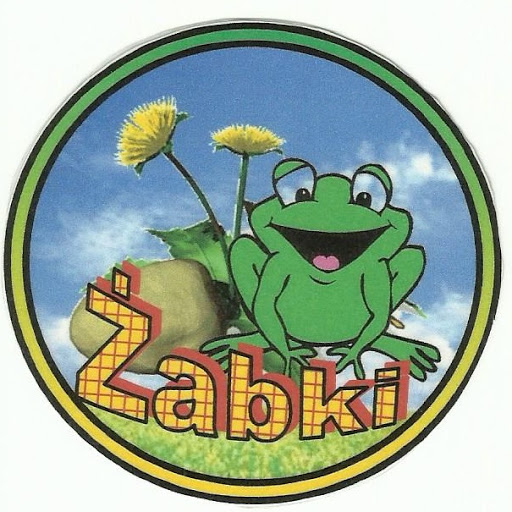 Marzec, tydzień IITemat  tygodnia: Muzyka wokół nas                                              Cele/Umiejętności dziecka:Uwrażliwienie na piękno muzyki poważnej, zapoznanie z brzmieniem muzyki orkiestrowejPoznanie pojęć: filharmonia, orkiestra, kompozytor, gama i nazwy dźwięków                    gamy C-durZapoznanie z sylwetką wielkiego kompozytora F. Chopina, poznanie wybranych utworów kompozytoraUtrwalanie nazw, brzmienia, wyglądu wybranych instrumentów muzycznychUtrwalanie dni tygodnia, rozumienie następstwa kolejnych dni po sobieZapoznanie z obrazem graficznym cyfry 7Stosuje liczebniki główne i porządkoweLiczy w określonym zakresie, układa rytmy, utrwala cyfry od 1-7 , dopełnia do 7 Utrwala wcześniej poznane litery, odczytuje wyrazy z poznanymi literamiUczestniczy w zabawach ruchowych, plastycznych, twórczych, konstrukcyjnychRozwija sprawność grafomotoryczną podczas pisania wzorów                                               litero- i cyfro-podobnych oraz podczas prób pisania po śladzie liter i cyfrDoskonali percepcję wzrokową, słuchową, ruchowąUświadamianie szkodliwego wpływu hałasu na zdrowie człowiekaSkłada życzenia wszystkim Paniom i koleżankom z okazji ich święta- Dzień Kobiet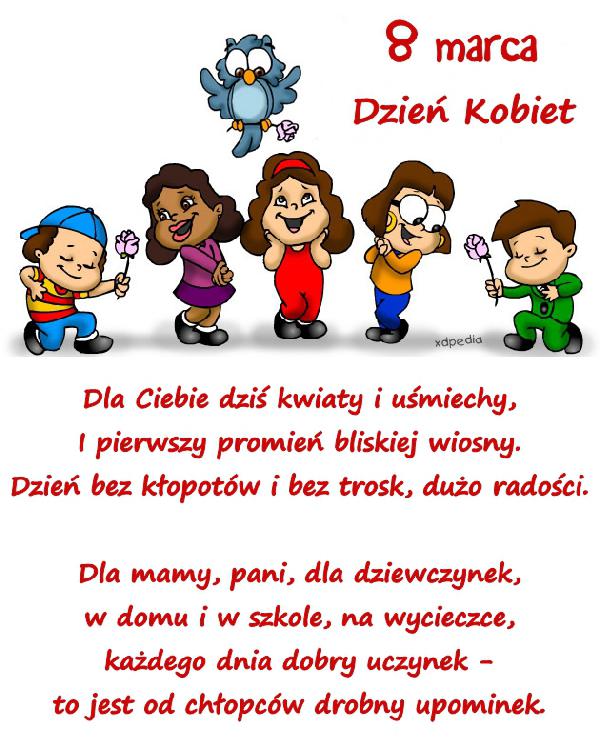 Wszystkiego  najlepszego                                                            życzą                                  Dżentelmeni z „Żabek”